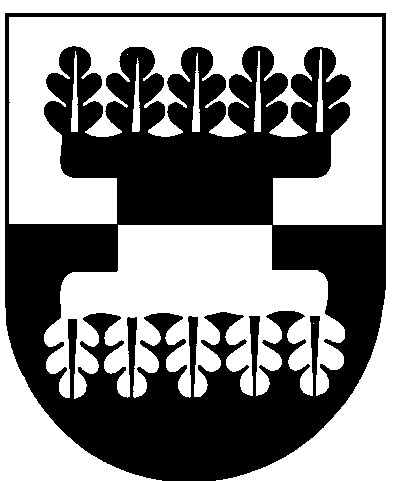 ŠILALĖS RAJONO SAVIVALDYBĖS ADMINISTRACIJOSDIREKTORIUSĮSAKYMAS   DĖL LĖŠŲ PASKIRSTYMO 2018 M. NEĮGALIŲJŲ SOCIALINĖS INTEGRACIJOS  KŪNO KULTŪRĄ IR SPORTĄ PROJEKTAMS FINANSUOTI 2017 m. gruodžio 21 d. Nr. DĮV-1717Šilalė               Vadovaudamasis Lietuvos Respublikos vietos savivaldos įstatymo 29 straipsnio 8 dalies 2 punktu, Neįgaliųjų socialinės integracijos per kūno kultūrą ir sportą projekto finansavimo 2016-2018 metais konkurso nuostatų, patvirtintų Lietuvos Respublikos socialinės apsaugos ir darbo ministro 2015 m. rugsėjo 4 d. įsakymu Nr. A1-506 „Dėl Neįgaliųjų socialinės integracijos per kūno kultūrą ir sportą projektų finansavimo 2016–2018 metais konkurso nuostatų patvirtinimo“, 35 punktu bei atsižvelgdamas į Šilalės rajono savivaldybės neįgaliųjų socialinės integracijos per kūno kultūrą ir sportą projektų vertinimo ir atrankos komisijos 2017 m. gruodžio 20 d. protokolą Nr. 2:                  1. T v i r t i n u lėšų Neįgaliųjų socialinės integracijos per kūno kultūrą ir sportą projektams finansuoti 2018 m.  paskirstymą:                   2. P a v e d u paskelbti įsakymą Šilalės rajono savivaldybės interneto svetainėje www.silale.lt.  Šis įsakymas gali būti skundžiamas Lietuvos Respublikos administracinių bylų teisenos įstatymo nustatyta tvarka.Direktorius                                                                                                            Raimundas VaitiekusEil. Nr. Organizacijos, įgyvendinančios projektą, pavadinimasIš viso(Eur)Iš jų:Iš jų:Eil. Nr. Organizacijos, įgyvendinančios projektą, pavadinimasIš viso(Eur)Lėšos iš valstybės biudžeto (Eur) Lėšos iš savivaldybės biudžeto (Eur)Šilalės krašto neįgaliųjų sąjunga3310,002546,00764,00Iš viso3310,00